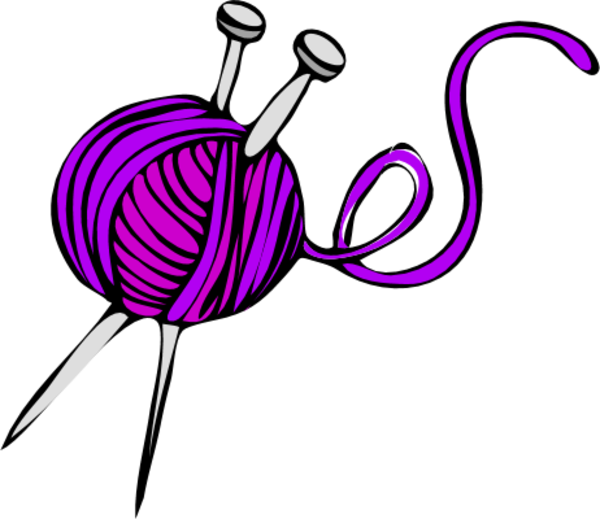 The Met Craft Club 		Knitting, crochet basics, colouring therapy.Find us in the meeting room at Harrow-on-the-Hill on Wednesday 11th May 2016 12.00 to 15.30Bring your knitting needles, crochet hooks and yarn if you can. All Welcome!!!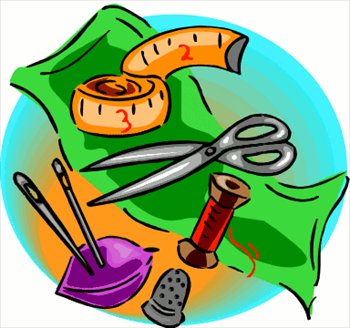 